Конспект непосредственно образовательной деятельности  по развитию связной речи в подготовительной к школе  группеПодготовил: воспитатель Лобачева Г.А.Тема: «Пришла весна!» Задачи:продолжать знакомить с приметами весны, учить, грамотно, строить ответ на заданный вопрос; учить рассказывать стихотворение с помощью последовательно расположенных иллюстраций; правильно подбирать родственные слова;развивать умение подбирать нужные слова при ответах на вопросы; развивать память, внимание;прививать любовь к родной природе, внимательное и бережное отношение к ней.Оборудование: иллюстрации на тему «Весна», мнемотаблицы для рассказывания стихотворения, разрезные картинки для дидактической игры «Сложи и опиши»Методы и приемы: отгадывание загадки, рассматривание иллюстраций, словесные игры, беседа, работа с опорными картинкамиХод занятияВводная часть:Воспитатель: Здравствуй, милая весна! Травка встала ото сна! 
Здравствуй, бойкий ветерок! Здравствуй, звонкий ручеёк! 
Мы живём в одном краю, всех я вас приветствую! Воспитатель: Ребята, сегодня утром у двери в нашу группу я обнаружила конверт. Наверное, оно пришло от волшебника. Я решила дождаться вас и посмотреть, что за письмо к нам пришло. Давайте его вместе откроем и прочтем.Дети с воспитателем садятся на ковер и читают письмо.Воспитатель: “Жили-были четыре времени года: Зима, Весна, Лето и Осень. Жили они дружно и по очереди правили всем миром: три месяца – Зима, три месяца – Весна, три месяца – Лето и три месяца – Осень. Но однажды Зима решила, что она самая главная и не захотела уступить место Весне. Загрустили под снежным покрывалом растения. Птицы перестали петь песни. Люди устали топить печи, чтоб хоть немного согреться. Забеспокоились Осень и Лето. А Весна сказала: “Не беспокойтесь, у меня есть чудо, которое поможет победить холод!”Воспитатель: “Ребята, а дальше ничего нет. Листок оборван. Но в конверте лежат еще карточки, на которых нарисованы лампочка, костер и солнце. Как выдумаете, что из этого может быть чудом, которое поможет Весне? (Ответы детей – “Солнце” Если дети дают неправильный ответ, то воспитатель помогает им с помощью наводящих вопросов.)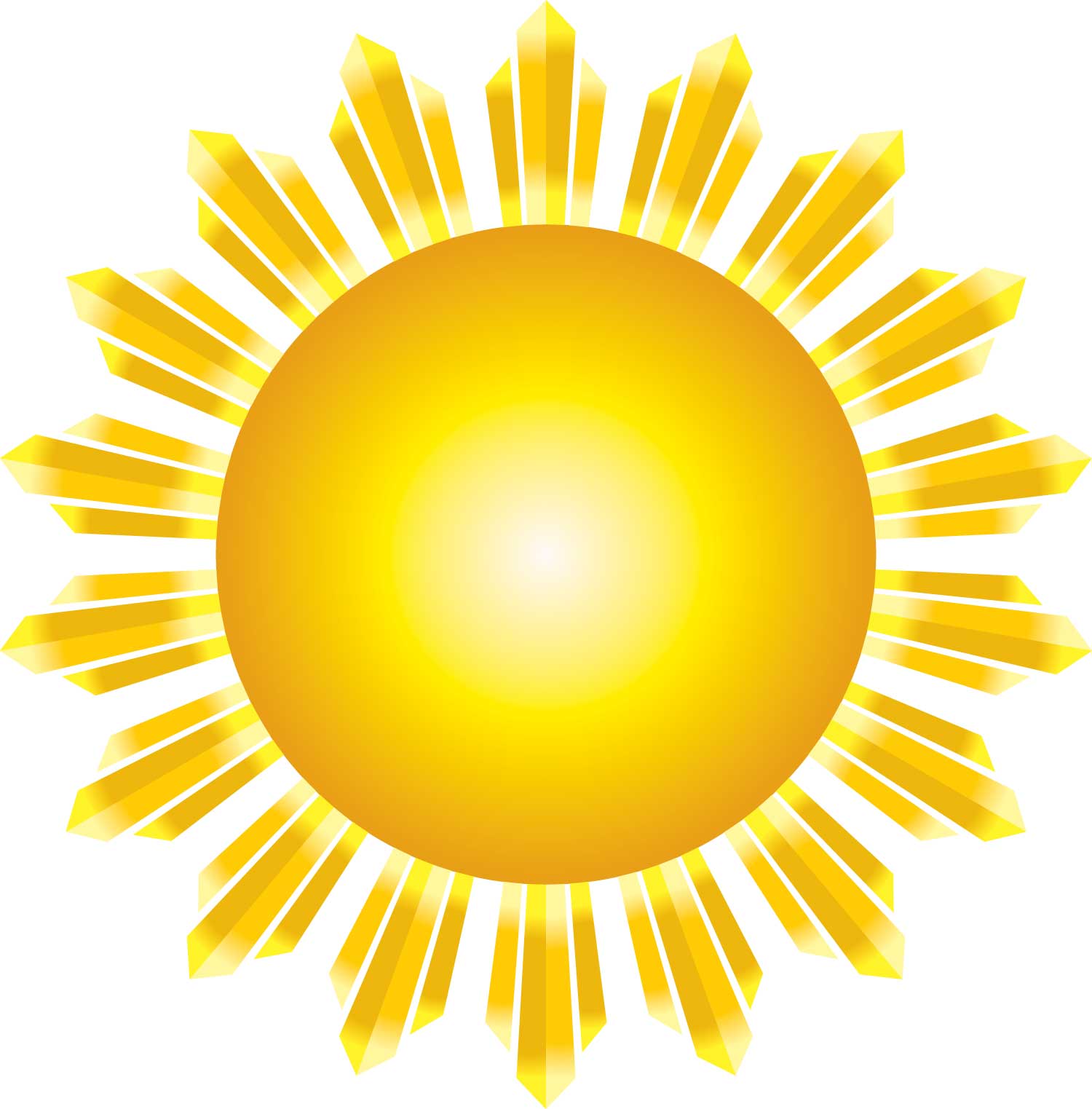 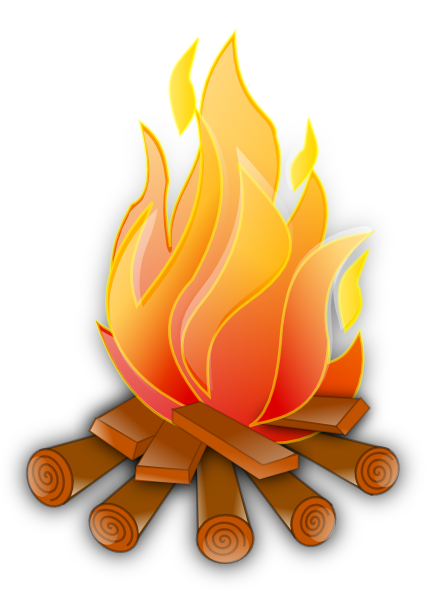 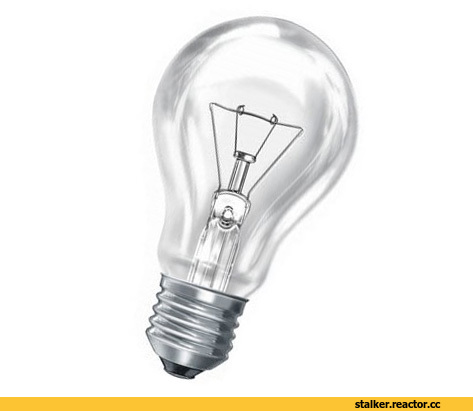 Основная часть:Воспитатель: “Действительно, Солнце – самое большое и доброе чудо.  Как же Солнце помогло Весне? Давайте вспомним, какие изменения происходят в природе весной.- Но сначала сделаем небольшую артикуляционную зарядку (по картинкам)Воспитатель: -Каким весной становится небо? (Весной небо голубое, светлое, безоблачное.)-А солнце какое?( Солнце весной теплое, яркое, ласковое)-А кто знает, что такое капель?(Когда под теплыми лучами сосульки быстро тают и капельки воды часто-часто капают с крыши)- Какие животные пробуждаются от зимней спячки?( Весной пробуждаются от зимней спячки ежи, медведи, барсуки, сурки)-Как вы понимаете слова «день прибывает» ( Когда дни становятся длиннее, а ночи короче)Воспитатель: Мы вспомнили все весенние признаки в природе. Но, чтобы окончательно убедится в этом, давайте отгадаем загадкиОна приходит с ласкоюИ со своею сказкою,Волшебной полочкой взмахнет-В лесу подснежник расцветет.(Весна)За окном звенит онаИ поет: «Пришла весна!»И холодные сосулькиПревратила в эти струйки!(Капель)Солнце греет у порога,И растаяли сугробы,Потекли рекой ручьи,Прилетели к нам ...(Грачи)Появился из-под снегаУвидал кусочек неба.Самый первый,Самый нежный,Чистый маленький…(Подснежник)На ветках- плотные комочки,В них дремлют клейкие листочки.(Почки)Наконец река проснулась,С боку на бок повернулась-Затрещал, ломаясь, лед-Значит, скоро… (Ледоход)Из-под снега побежал,Заворчал и зажурчал.Я кораблик смастерюИ ему я подарю.( Ручей)Дети рассматривают карточки с признаками ранней весны.Ответы детей:– Солнце стало ярче и теплее, стало пригревать.
– Начал таять снег.
– Потекли ручьи.
– Зазвенела капель.Воспитатель: Подбираем родственные слова, которые очень похожи друг на друга:Весна – веснянка, по-весеннему, веснушки, весенние (дни).Трава – травушка, травка, травяной (чай).Солнце – солнышко, подсолнухи, подсолнечное (масло).Воспитатель: “Так в чем же главная причина того, что за зимой обязательно приходит весна?” (“Солнце поднимается выше, светит ярче и сильнее”).Воспитатель: А сейчас поиграем в игру «Собери и опиши картинку»(дети делятся на пары и собирают из отдельных фрагментов картинку о весне, а затем составляют предложение по картинке)Физминутка "Весна, ты очень, очень нам нужна!»

У весны работы много, помогают ей лучи! (ходьба) 
Дружно гонят по дорогам говорливые ручьи! (бег) 
Топят лёд, ломают льдинки, согревают всё вокруг! (присели) 
Из-под хвои и травинок, выполз первый, сонный жук! (Встаём, изображая жука) 
На проталинах цветочки золотые расцвели! (кружимся) 
Налились, набухли почки! (руки вверх в кулаки) 
Из гнезда летят шмели! (полёт) 
У весны забот немало! Но дела идут на лад! (потираем руки) 
Изумрудным поле стало, и сады в цвету стоят! (кружение, руки вверх) Воспитатель: А теперь игра на внимание. Я буду называть слова, если они весенние –вы будете хлопать, а если нет – топать:- январь, тепло, снегопад, капель, мороз, грачи, ручьи, вьюга, стужа, март, новый год, проталина, метель, подснежники, сугробы, скворечник.Воспитатель: А сейчас я вам прочитаю стихотворение о весне, а вы возьмете картинки, которые подходят к этому стихотворению. Затем вы должны расположить картинки в нужной последовательности. (воспитатель еще раз читает стихотворение, сопровождая чтение показом иллюстраций, после этого читает еще раз, а дети должны закончить строку, потом чтение стихотворения хором, а затем по одному)- О весне сказали нам песни из скворечника,       И сережки желтые на ветвях орешника.  О весне сказали нам воробьи драчливые,  Вербочки мохнатые, ручейки шумливые .  Бабочка – крапивница на лесной проталинке,  Синие подснежники и сырые валенки.   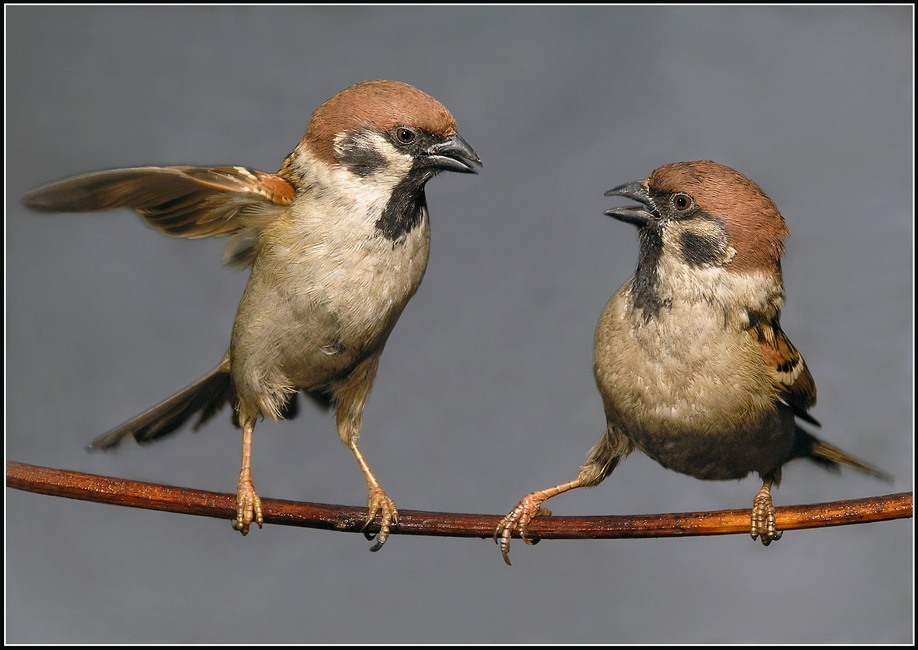 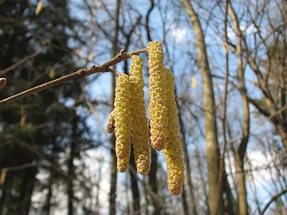 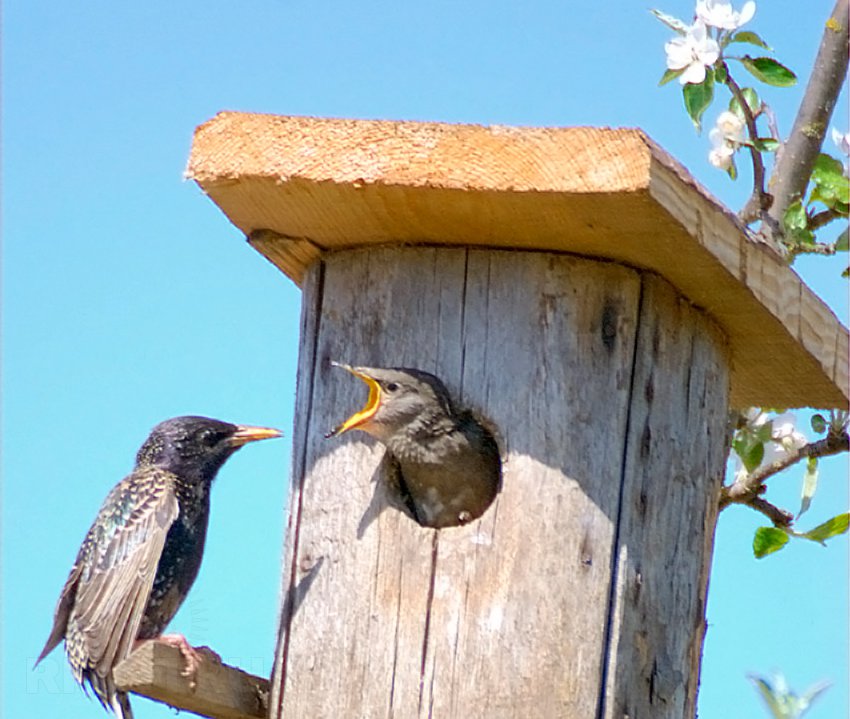 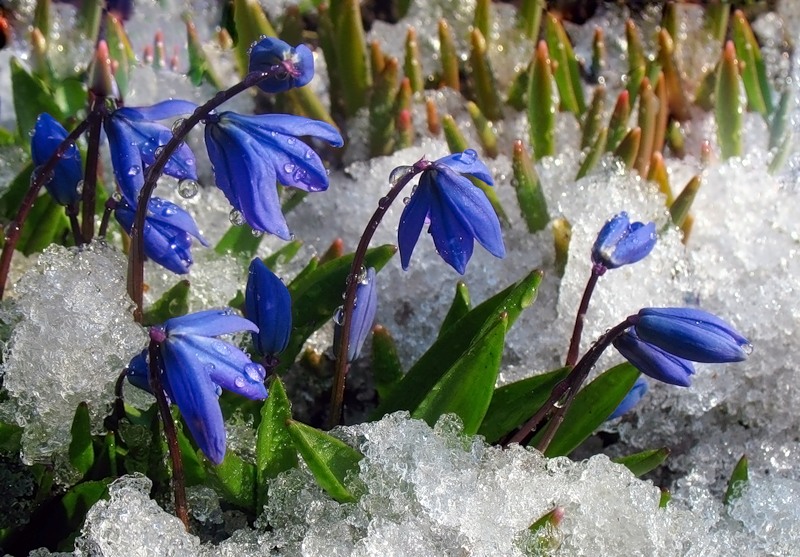 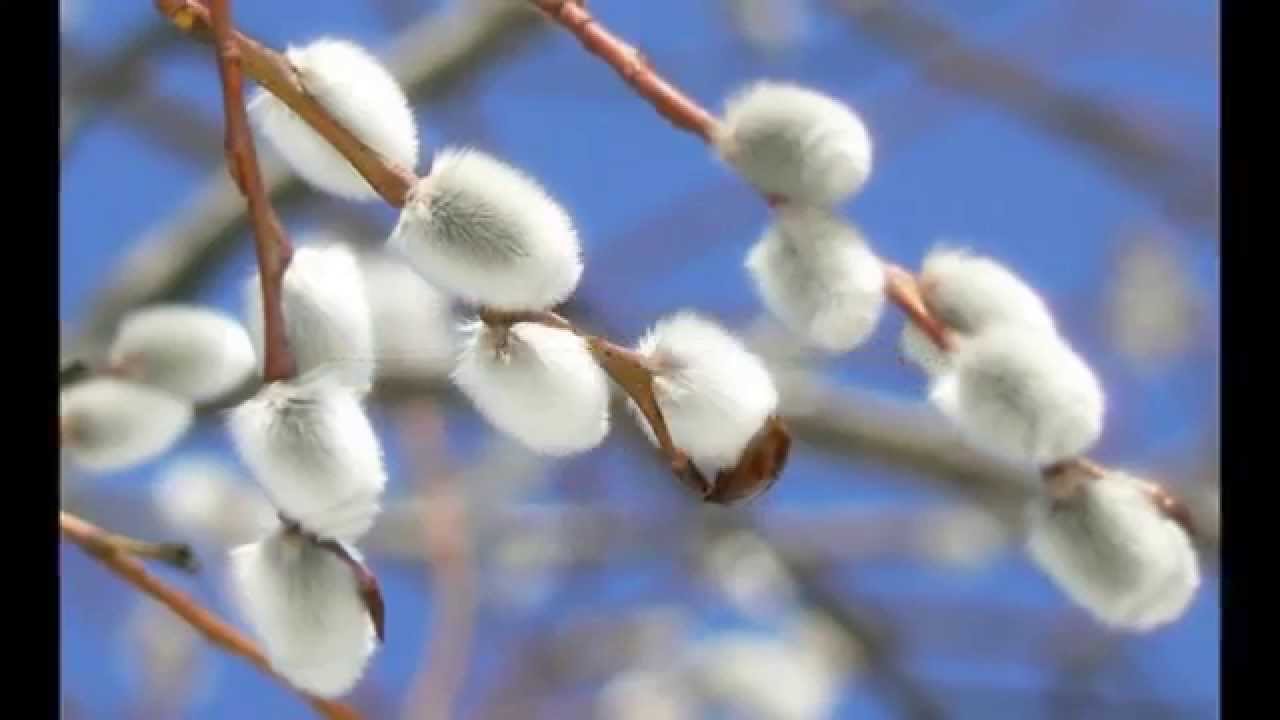 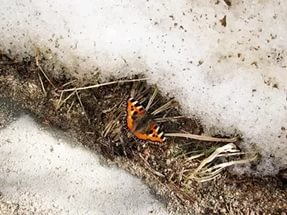 Заключительная часть.Воспитатель: “Скажите, вы любите весну?” (Ответы детей.) Сейчас каждый из вас будет говорить, за что он любит весну и прицепить желтую прищепку к кругуДети произносят по предложению (Например: “Я люблю весну за веселую, звонкую капель” и т.д.) и берут прищепку.Воспитатель: “Посмотрите, что у нас получилось? (“Солнце”.) А вы – его добрые, умные лучики, от которых всем тепло и радостно”.Воспитатель вынимает из  конверта бумажные солнышки и раздает и раздает им в благодарность от волшебника за то, что они помогли Весне победить холод.